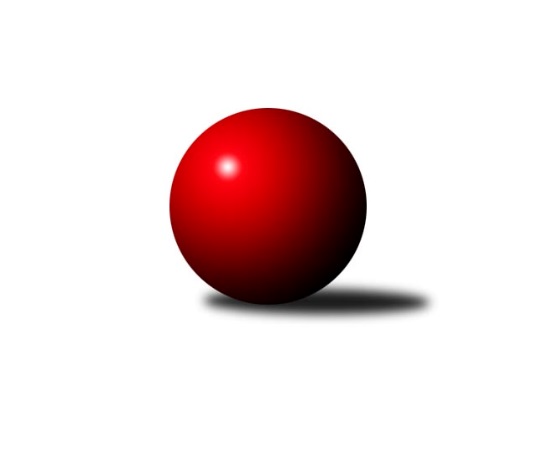 Č.5Ročník 2020/2021	1.5.2024 Mistrovství Prahy 3 2020/2021Statistika 5. kolaTabulka družstev:		družstvo	záp	výh	rem	proh	skore	sety	průměr	body	plné	dorážka	chyby	1.	AC Sparta B	5	4	1	0	26.5 : 13.5 	(38.5 : 21.5)	2399	9	1687	712	61	2.	KK Dopravní podniky Praha A	4	4	0	0	27.0 : 5.0 	(38.5 : 9.5)	2526	8	1776	750	52.5	3.	VSK ČVUT Praha B	5	3	0	2	25.0 : 15.0 	(34.5 : 25.5)	2462	6	1724	738	63	4.	TJ Praga Praha B	5	3	0	2	25.0 : 15.0 	(33.0 : 27.0)	2352	6	1687	665	68.8	5.	TJ Sokol Praha-Vršovice C	5	3	0	2	24.0 : 16.0 	(32.5 : 27.5)	2155	6	1559	596	73.6	6.	KK Konstruktiva Praha E	5	3	0	2	20.0 : 20.0 	(30.0 : 30.0)	2463	6	1739	724	55.4	7.	TJ Astra Zahradní Město B	5	2	1	2	20.0 : 20.0 	(31.5 : 28.5)	2312	5	1666	646	71.6	8.	Sokol Kobylisy D	5	2	1	2	19.0 : 21.0 	(28.5 : 31.5)	2213	5	1600	614	72.6	9.	KK Slavia Praha D	4	2	0	2	15.0 : 17.0 	(21.0 : 27.0)	2171	4	1551	621	78.3	10.	SK Rapid Praha	5	1	2	2	19.0 : 21.0 	(27.0 : 33.0)	2411	4	1724	687	57	11.	SK Meteor Praha E	4	1	0	3	10.0 : 22.0 	(19.0 : 29.0)	2207	2	1614	593	77	12.	KK Dopravní podniky Praha B	4	1	0	3	9.5 : 22.5 	(11.5 : 36.5)	2142	2	1553	589	85.8	13.	TJ ZENTIVA Praha	5	1	0	4	10.0 : 30.0 	(25.5 : 34.5)	2142	2	1570	572	97	14.	SK Žižkov Praha D	5	0	1	4	14.0 : 26.0 	(25.0 : 35.0)	2264	1	1626	639	65Tabulka doma:		družstvo	záp	výh	rem	proh	skore	sety	průměr	body	maximum	minimum	1.	TJ Praga Praha B	3	3	0	0	21.0 : 3.0 	(25.0 : 11.0)	2329	6	2414	2248	2.	AC Sparta B	3	3	0	0	16.5 : 7.5 	(22.5 : 13.5)	2385	6	2417	2336	3.	TJ Astra Zahradní Město B	2	2	0	0	11.0 : 5.0 	(15.0 : 9.0)	2377	4	2449	2304	4.	KK Konstruktiva Praha E	2	2	0	0	10.0 : 6.0 	(15.0 : 9.0)	2399	4	2401	2397	5.	TJ Sokol Praha-Vršovice C	3	2	0	1	14.0 : 10.0 	(19.5 : 16.5)	2240	4	2293	2213	6.	KK Slavia Praha D	3	2	0	1	13.0 : 11.0 	(16.0 : 20.0)	2172	4	2225	2132	7.	Sokol Kobylisy D	2	1	1	0	10.0 : 6.0 	(14.0 : 10.0)	2223	3	2259	2186	8.	SK Rapid Praha	3	1	1	1	12.0 : 12.0 	(17.0 : 19.0)	2508	3	2551	2471	9.	KK Dopravní podniky Praha A	1	1	0	0	6.0 : 2.0 	(8.0 : 4.0)	2611	2	2611	2611	10.	VSK ČVUT Praha B	2	1	0	1	10.0 : 6.0 	(14.0 : 10.0)	2495	2	2522	2467	11.	SK Meteor Praha E	2	1	0	1	6.0 : 10.0 	(12.5 : 11.5)	2346	2	2441	2251	12.	KK Dopravní podniky Praha B	2	1	0	1	6.0 : 10.0 	(5.5 : 18.5)	2274	2	2397	2151	13.	TJ ZENTIVA Praha	3	1	0	2	6.0 : 18.0 	(13.0 : 23.0)	2057	2	2107	2014	14.	SK Žižkov Praha D	2	0	1	1	6.0 : 10.0 	(7.5 : 16.5)	2415	1	2458	2371Tabulka venku:		družstvo	záp	výh	rem	proh	skore	sety	průměr	body	maximum	minimum	1.	KK Dopravní podniky Praha A	3	3	0	0	21.0 : 3.0 	(30.5 : 5.5)	2483	6	2648	2305	2.	VSK ČVUT Praha B	3	2	0	1	15.0 : 9.0 	(20.5 : 15.5)	2451	4	2573	2385	3.	AC Sparta B	2	1	1	0	10.0 : 6.0 	(16.0 : 8.0)	2407	3	2597	2216	4.	TJ Sokol Praha-Vršovice C	2	1	0	1	10.0 : 6.0 	(13.0 : 11.0)	2164	2	2264	2064	5.	KK Konstruktiva Praha E	3	1	0	2	10.0 : 14.0 	(15.0 : 21.0)	2494	2	2552	2475	6.	Sokol Kobylisy D	3	1	0	2	9.0 : 15.0 	(14.5 : 21.5)	2210	2	2310	2062	7.	SK Rapid Praha	2	0	1	1	7.0 : 9.0 	(10.0 : 14.0)	2391	1	2455	2327	8.	TJ Astra Zahradní Město B	3	0	1	2	9.0 : 15.0 	(16.5 : 19.5)	2290	1	2449	2094	9.	KK Slavia Praha D	1	0	0	1	2.0 : 6.0 	(5.0 : 7.0)	2170	0	2170	2170	10.	TJ ZENTIVA Praha	2	0	0	2	4.0 : 12.0 	(12.5 : 11.5)	2185	0	2327	2042	11.	TJ Praga Praha B	2	0	0	2	4.0 : 12.0 	(8.0 : 16.0)	2364	0	2419	2308	12.	SK Meteor Praha E	2	0	0	2	4.0 : 12.0 	(6.5 : 17.5)	2138	0	2236	2039	13.	KK Dopravní podniky Praha B	2	0	0	2	3.5 : 12.5 	(6.0 : 18.0)	2077	0	2115	2038	14.	SK Žižkov Praha D	3	0	0	3	8.0 : 16.0 	(17.5 : 18.5)	2214	0	2257	2140Tabulka podzimní části:		družstvo	záp	výh	rem	proh	skore	sety	průměr	body	doma	venku	1.	AC Sparta B	5	4	1	0	26.5 : 13.5 	(38.5 : 21.5)	2399	9 	3 	0 	0 	1 	1 	0	2.	KK Dopravní podniky Praha A	4	4	0	0	27.0 : 5.0 	(38.5 : 9.5)	2526	8 	1 	0 	0 	3 	0 	0	3.	VSK ČVUT Praha B	5	3	0	2	25.0 : 15.0 	(34.5 : 25.5)	2462	6 	1 	0 	1 	2 	0 	1	4.	TJ Praga Praha B	5	3	0	2	25.0 : 15.0 	(33.0 : 27.0)	2352	6 	3 	0 	0 	0 	0 	2	5.	TJ Sokol Praha-Vršovice C	5	3	0	2	24.0 : 16.0 	(32.5 : 27.5)	2155	6 	2 	0 	1 	1 	0 	1	6.	KK Konstruktiva Praha E	5	3	0	2	20.0 : 20.0 	(30.0 : 30.0)	2463	6 	2 	0 	0 	1 	0 	2	7.	TJ Astra Zahradní Město B	5	2	1	2	20.0 : 20.0 	(31.5 : 28.5)	2312	5 	2 	0 	0 	0 	1 	2	8.	Sokol Kobylisy D	5	2	1	2	19.0 : 21.0 	(28.5 : 31.5)	2213	5 	1 	1 	0 	1 	0 	2	9.	KK Slavia Praha D	4	2	0	2	15.0 : 17.0 	(21.0 : 27.0)	2171	4 	2 	0 	1 	0 	0 	1	10.	SK Rapid Praha	5	1	2	2	19.0 : 21.0 	(27.0 : 33.0)	2411	4 	1 	1 	1 	0 	1 	1	11.	SK Meteor Praha E	4	1	0	3	10.0 : 22.0 	(19.0 : 29.0)	2207	2 	1 	0 	1 	0 	0 	2	12.	KK Dopravní podniky Praha B	4	1	0	3	9.5 : 22.5 	(11.5 : 36.5)	2142	2 	1 	0 	1 	0 	0 	2	13.	TJ ZENTIVA Praha	5	1	0	4	10.0 : 30.0 	(25.5 : 34.5)	2142	2 	1 	0 	2 	0 	0 	2	14.	SK Žižkov Praha D	5	0	1	4	14.0 : 26.0 	(25.0 : 35.0)	2264	1 	0 	1 	1 	0 	0 	3Tabulka jarní části:		družstvo	záp	výh	rem	proh	skore	sety	průměr	body	doma	venku	1.	TJ Astra Zahradní Město B	0	0	0	0	0.0 : 0.0 	(0.0 : 0.0)	0	0 	0 	0 	0 	0 	0 	0 	2.	TJ ZENTIVA Praha	0	0	0	0	0.0 : 0.0 	(0.0 : 0.0)	0	0 	0 	0 	0 	0 	0 	0 	3.	AC Sparta B	0	0	0	0	0.0 : 0.0 	(0.0 : 0.0)	0	0 	0 	0 	0 	0 	0 	0 	4.	SK Meteor Praha E	0	0	0	0	0.0 : 0.0 	(0.0 : 0.0)	0	0 	0 	0 	0 	0 	0 	0 	5.	Sokol Kobylisy D	0	0	0	0	0.0 : 0.0 	(0.0 : 0.0)	0	0 	0 	0 	0 	0 	0 	0 	6.	VSK ČVUT Praha B	0	0	0	0	0.0 : 0.0 	(0.0 : 0.0)	0	0 	0 	0 	0 	0 	0 	0 	7.	SK Žižkov Praha D	0	0	0	0	0.0 : 0.0 	(0.0 : 0.0)	0	0 	0 	0 	0 	0 	0 	0 	8.	SK Rapid Praha	0	0	0	0	0.0 : 0.0 	(0.0 : 0.0)	0	0 	0 	0 	0 	0 	0 	0 	9.	TJ Praga Praha B	0	0	0	0	0.0 : 0.0 	(0.0 : 0.0)	0	0 	0 	0 	0 	0 	0 	0 	10.	TJ Sokol Praha-Vršovice C	0	0	0	0	0.0 : 0.0 	(0.0 : 0.0)	0	0 	0 	0 	0 	0 	0 	0 	11.	KK Konstruktiva Praha E	0	0	0	0	0.0 : 0.0 	(0.0 : 0.0)	0	0 	0 	0 	0 	0 	0 	0 	12.	KK Dopravní podniky Praha A	0	0	0	0	0.0 : 0.0 	(0.0 : 0.0)	0	0 	0 	0 	0 	0 	0 	0 	13.	KK Slavia Praha D	0	0	0	0	0.0 : 0.0 	(0.0 : 0.0)	0	0 	0 	0 	0 	0 	0 	0 	14.	KK Dopravní podniky Praha B	0	0	0	0	0.0 : 0.0 	(0.0 : 0.0)	0	0 	0 	0 	0 	0 	0 	0 Zisk bodů pro družstvo:		jméno hráče	družstvo	body	zápasy	v %	dílčí body	sety	v %	1.	Vladimír Strnad 	TJ Sokol Praha-Vršovice C 	5	/	5	(100%)	9	/	10	(90%)	2.	Pavlína Kašparová 	TJ Praga Praha B 	5	/	5	(100%)	8	/	10	(80%)	3.	Jindřich Habada 	KK Dopravní podniky Praha A 	4	/	4	(100%)	7	/	8	(88%)	4.	Miroslav Viktorin 	AC Sparta B 	4	/	5	(80%)	9	/	10	(90%)	5.	Markéta Březinová 	Sokol Kobylisy D 	4	/	5	(80%)	8	/	10	(80%)	6.	Jiří Škoda 	VSK ČVUT Praha B 	4	/	5	(80%)	8	/	10	(80%)	7.	Radovan Šimůnek 	TJ Astra Zahradní Město B 	4	/	5	(80%)	7	/	10	(70%)	8.	Lenka Špačková 	SK Žižkov Praha D 	4	/	5	(80%)	6	/	10	(60%)	9.	David Knoll 	VSK ČVUT Praha B 	4	/	5	(80%)	6	/	10	(60%)	10.	Martin Kovář 	TJ Praga Praha B 	4	/	5	(80%)	6	/	10	(60%)	11.	Vojtěch Kostelecký 	TJ Astra Zahradní Město B 	3	/	3	(100%)	6	/	6	(100%)	12.	Richard Glas 	VSK ČVUT Praha B 	3	/	3	(100%)	6	/	6	(100%)	13.	Petr Knap 	KK Slavia Praha D 	3	/	3	(100%)	5	/	6	(83%)	14.	Miroslav Tomeš 	KK Dopravní podniky Praha A 	3	/	4	(75%)	7	/	8	(88%)	15.	Jindřich Málek 	KK Dopravní podniky Praha A 	3	/	4	(75%)	7	/	8	(88%)	16.	Jaroslav Vondrák 	KK Dopravní podniky Praha A 	3	/	4	(75%)	6.5	/	8	(81%)	17.	Lenka Krausová 	TJ ZENTIVA Praha  	3	/	4	(75%)	6.5	/	8	(81%)	18.	Petra Švarcová 	KK Dopravní podniky Praha A 	3	/	4	(75%)	6	/	8	(75%)	19.	Vít Kluganost 	TJ Praga Praha B 	3	/	4	(75%)	6	/	8	(75%)	20.	Jana Cermanová 	Sokol Kobylisy D 	3	/	4	(75%)	6	/	8	(75%)	21.	Karel Bernat 	KK Slavia Praha D 	3	/	4	(75%)	6	/	8	(75%)	22.	Milan Perman 	KK Konstruktiva Praha E 	3	/	4	(75%)	6	/	8	(75%)	23.	Stanislava Švindlová 	KK Konstruktiva Praha E 	3	/	4	(75%)	5	/	8	(63%)	24.	Jan Novák 	KK Dopravní podniky Praha A 	3	/	4	(75%)	5	/	8	(63%)	25.	Marek Sedlák 	TJ Astra Zahradní Město B 	3	/	4	(75%)	5	/	8	(63%)	26.	Zdeněk Míka 	SK Meteor Praha E 	3	/	4	(75%)	4	/	8	(50%)	27.	Martin Kočí 	VSK ČVUT Praha B 	3	/	4	(75%)	4	/	8	(50%)	28.	Karel Svitavský 	TJ Sokol Praha-Vršovice C 	3	/	4	(75%)	4	/	8	(50%)	29.	Jaroslav Michálek 	KK Dopravní podniky Praha B 	3	/	4	(75%)	3	/	8	(38%)	30.	Miroslav Bohuslav 	Sokol Kobylisy D 	3	/	4	(75%)	3	/	8	(38%)	31.	Lucie Hlavatá 	TJ Astra Zahradní Město B 	3	/	5	(60%)	8	/	10	(80%)	32.	Josef Pokorný 	SK Rapid Praha  	3	/	5	(60%)	7.5	/	10	(75%)	33.	Jiří Štoček 	SK Žižkov Praha D 	3	/	5	(60%)	7	/	10	(70%)	34.	Bohumír Musil 	KK Konstruktiva Praha E 	3	/	5	(60%)	5	/	10	(50%)	35.	Karel Wolf 	TJ Sokol Praha-Vršovice C 	3	/	5	(60%)	5	/	10	(50%)	36.	Ondřej Maňour 	TJ Praga Praha B 	3	/	5	(60%)	5	/	10	(50%)	37.	Tomáš Kudweis 	TJ Astra Zahradní Město B 	3	/	5	(60%)	4.5	/	10	(45%)	38.	Jana Myšičková 	TJ Sokol Praha-Vršovice C 	3	/	5	(60%)	4	/	10	(40%)	39.	Zdeněk Cepl 	AC Sparta B 	2.5	/	5	(50%)	5	/	10	(50%)	40.	Jiří Neumajer 	AC Sparta B 	2	/	2	(100%)	3.5	/	4	(88%)	41.	Jaromír Deák 	Sokol Kobylisy D 	2	/	2	(100%)	3	/	4	(75%)	42.	Martin Podhola 	SK Rapid Praha  	2	/	2	(100%)	3	/	4	(75%)	43.	Jaroslav Pýcha 	SK Žižkov Praha D 	2	/	2	(100%)	2.5	/	4	(63%)	44.	Vít Fikejzl 	AC Sparta B 	2	/	3	(67%)	5	/	6	(83%)	45.	Zdeněk Novák 	KK Slavia Praha D 	2	/	3	(67%)	4	/	6	(67%)	46.	Jan Petráček 	SK Meteor Praha E 	2	/	3	(67%)	4	/	6	(67%)	47.	Kamila Svobodová 	AC Sparta B 	2	/	3	(67%)	3	/	6	(50%)	48.	František Pudil 	SK Rapid Praha  	2	/	4	(50%)	5	/	8	(63%)	49.	František Stibor 	Sokol Kobylisy D 	2	/	4	(50%)	5	/	8	(63%)	50.	Jiří Novotný 	SK Meteor Praha E 	2	/	4	(50%)	4.5	/	8	(56%)	51.	Jiří Hofman 	SK Rapid Praha  	2	/	4	(50%)	4	/	8	(50%)	52.	Richard Stojan 	VSK ČVUT Praha B 	2	/	4	(50%)	4	/	8	(50%)	53.	Martin Tožička 	SK Žižkov Praha D 	2	/	4	(50%)	3	/	8	(38%)	54.	Vojtěch Roubal 	SK Rapid Praha  	2	/	4	(50%)	3	/	8	(38%)	55.	Jan Vácha 	AC Sparta B 	2	/	5	(40%)	5	/	10	(50%)	56.	Jaroslav Bělohlávek 	TJ Sokol Praha-Vršovice C 	2	/	5	(40%)	4.5	/	10	(45%)	57.	Jana Valentová 	TJ ZENTIVA Praha  	2	/	5	(40%)	4	/	10	(40%)	58.	Josef Málek 	KK Dopravní podniky Praha B 	1.5	/	3	(50%)	3	/	6	(50%)	59.	Lukáš Pelánek 	TJ Sokol Praha-Vršovice C 	1	/	1	(100%)	2	/	2	(100%)	60.	Miroslav Kettner 	TJ Sokol Praha-Vršovice C 	1	/	1	(100%)	2	/	2	(100%)	61.	Kristina Řádková 	AC Sparta B 	1	/	1	(100%)	2	/	2	(100%)	62.	František Vondráček 	KK Konstruktiva Praha E 	1	/	1	(100%)	2	/	2	(100%)	63.	Kryštof Maňour 	TJ Praga Praha B 	1	/	1	(100%)	2	/	2	(100%)	64.	Stanislav Durchánek 	VSK ČVUT Praha B 	1	/	1	(100%)	1	/	2	(50%)	65.	Lubomír Čech 	SK Žižkov Praha D 	1	/	1	(100%)	1	/	2	(50%)	66.	Jiří Svoboda 	SK Meteor Praha E 	1	/	2	(50%)	2	/	4	(50%)	67.	Jan Červenka 	AC Sparta B 	1	/	2	(50%)	2	/	4	(50%)	68.	Tomáš Smékal 	TJ Praga Praha B 	1	/	2	(50%)	2	/	4	(50%)	69.	Tomáš Jiránek 	KK Slavia Praha D 	1	/	2	(50%)	2	/	4	(50%)	70.	Tomáš Rejpal 	VSK ČVUT Praha B 	1	/	2	(50%)	1.5	/	4	(38%)	71.	Petr Kšír 	TJ Praga Praha B 	1	/	3	(33%)	3	/	6	(50%)	72.	Tomáš Kuneš 	VSK ČVUT Praha B 	1	/	3	(33%)	2	/	6	(33%)	73.	Jiří Kryda st.	KK Slavia Praha D 	1	/	3	(33%)	2	/	6	(33%)	74.	Michal Truksa 	SK Žižkov Praha D 	1	/	3	(33%)	1.5	/	6	(25%)	75.	Jan Rabenseifner 	KK Slavia Praha D 	1	/	3	(33%)	1	/	6	(17%)	76.	Petr Valta 	SK Rapid Praha  	1	/	3	(33%)	1	/	6	(17%)	77.	Václav Žďárek 	SK Žižkov Praha D 	1	/	4	(25%)	3	/	8	(38%)	78.	Jiřina Beranová 	KK Konstruktiva Praha E 	1	/	4	(25%)	3	/	8	(38%)	79.	Petr Mašek 	KK Konstruktiva Praha E 	1	/	4	(25%)	3	/	8	(38%)	80.	Karel Hnátek st.	KK Dopravní podniky Praha B 	1	/	4	(25%)	1	/	8	(13%)	81.	Dagmar Svobodová 	KK Dopravní podniky Praha B 	1	/	4	(25%)	1	/	8	(13%)	82.	Eliška Fialová 	TJ ZENTIVA Praha  	1	/	5	(20%)	4	/	10	(40%)	83.	Jan Bártl 	TJ ZENTIVA Praha  	1	/	5	(20%)	4	/	10	(40%)	84.	Zbyněk Lébl 	KK Konstruktiva Praha E 	1	/	5	(20%)	4	/	10	(40%)	85.	Antonín Tůma 	SK Rapid Praha  	1	/	5	(20%)	3	/	10	(30%)	86.	Ladislav Holeček 	TJ ZENTIVA Praha  	1	/	5	(20%)	3	/	10	(30%)	87.	Petr Štěrba 	SK Žižkov Praha D 	0	/	1	(0%)	1	/	2	(50%)	88.	Miroslav Klabík 	TJ Sokol Praha-Vršovice C 	0	/	1	(0%)	1	/	2	(50%)	89.	Miloslav Kellner 	TJ ZENTIVA Praha  	0	/	1	(0%)	1	/	2	(50%)	90.	Tomáš Sůva 	AC Sparta B 	0	/	1	(0%)	1	/	2	(50%)	91.	Jaroslav Novák 	SK Meteor Praha E 	0	/	1	(0%)	0.5	/	2	(25%)	92.	Vojtěch Brodský 	TJ Praga Praha B 	0	/	1	(0%)	0	/	2	(0%)	93.	Tomáš King 	VSK ČVUT Praha B 	0	/	1	(0%)	0	/	2	(0%)	94.	Milan Švarc 	KK Dopravní podniky Praha B 	0	/	1	(0%)	0	/	2	(0%)	95.	Vladimír Kněžek 	KK Slavia Praha D 	0	/	1	(0%)	0	/	2	(0%)	96.	František Brodil 	SK Žižkov Praha D 	0	/	1	(0%)	0	/	2	(0%)	97.	Marie Málková 	KK Dopravní podniky Praha B 	0	/	1	(0%)	0	/	2	(0%)	98.	Pavel Rákos 	SK Žižkov Praha D 	0	/	1	(0%)	0	/	2	(0%)	99.	Petr Peřina 	TJ Astra Zahradní Město B 	0	/	1	(0%)	0	/	2	(0%)	100.	Věra Štefanová 	TJ ZENTIVA Praha  	0	/	2	(0%)	2	/	4	(50%)	101.	Jiří Tencar 	VSK ČVUT Praha B 	0	/	2	(0%)	2	/	4	(50%)	102.	Bohumil Plášil 	KK Dopravní podniky Praha B 	0	/	2	(0%)	1	/	4	(25%)	103.	Karel Myšák 	KK Slavia Praha D 	0	/	2	(0%)	1	/	4	(25%)	104.	Petr Švenda 	SK Rapid Praha  	0	/	2	(0%)	0.5	/	4	(13%)	105.	Bohumil Strnad 	SK Žižkov Praha D 	0	/	2	(0%)	0	/	4	(0%)	106.	Jiří Lankaš 	AC Sparta B 	0	/	3	(0%)	3	/	6	(50%)	107.	Jakub Jetmar 	TJ Astra Zahradní Město B 	0	/	3	(0%)	1	/	6	(17%)	108.	Pavel Plíska 	TJ ZENTIVA Praha  	0	/	3	(0%)	1	/	6	(17%)	109.	Ivo Vávra 	TJ Sokol Praha-Vršovice C 	0	/	3	(0%)	1	/	6	(17%)	110.	Jan Šťastný 	SK Meteor Praha E 	0	/	3	(0%)	1	/	6	(17%)	111.	Pavel Jakl 	TJ Praga Praha B 	0	/	3	(0%)	0	/	6	(0%)	112.	Jiří Kryda ml.	KK Slavia Praha D 	0	/	3	(0%)	0	/	6	(0%)	113.	Jiřina Šmejkalová 	SK Meteor Praha E 	0	/	4	(0%)	2	/	8	(25%)	114.	Jiří Svozílek 	KK Dopravní podniky Praha B 	0	/	4	(0%)	1	/	8	(13%)	115.	Martin Kozdera 	TJ Astra Zahradní Město B 	0	/	4	(0%)	0	/	8	(0%)	116.	Jiří Bílka 	Sokol Kobylisy D 	0	/	5	(0%)	1.5	/	10	(15%)	117.	Miroslava Kmentová 	Sokol Kobylisy D 	0	/	5	(0%)	1	/	10	(10%)Průměry na kuželnách:		kuželna	průměr	plné	dorážka	chyby	výkon na hráče	1.	SK Žižkov Praha, 1-2	2543	1768	774	42.0	(423.8)	2.	SK Žižkov Praha, 1-4	2460	1770	690	58.0	(410.0)	3.	SK Žižkov Praha, 3-4	2399	1731	668	64.5	(399.9)	4.	KK Konstruktiva Praha, 1-4	2369	1687	682	68.3	(394.8)	5.	Meteor, 1-2	2351	1663	687	56.8	(391.8)	6.	KK Konstruktiva Praha, 5-6	2316	1678	638	73.0	(386.1)	7.	Zahr. Město, 1-2	2307	1631	676	77.3	(384.6)	8.	Karlov, 1-2	2255	1624	631	75.8	(375.8)	9.	Kobylisy, 1-2	2181	1556	624	72.5	(363.5)	10.	KK Slavia Praha, 3-4	2168	1567	600	69.8	(361.3)	11.	Vršovice, 1-2	2165	1580	585	82.9	(360.9)Nejlepší výkony na kuželnách:SK Žižkov Praha, 1-2KK Dopravní podniky Praha A	2611	2. kolo	Martin Kočí 	VSK ČVUT Praha B	482	4. koloKK Konstruktiva Praha E	2552	4. kolo	Milan Perman 	KK Konstruktiva Praha E	479	2. koloVSK ČVUT Praha B	2522	2. kolo	Jaroslav Vondrák 	KK Dopravní podniky Praha A	471	2. koloKK Konstruktiva Praha E	2475	2. kolo	David Knoll 	VSK ČVUT Praha B	465	4. koloVSK ČVUT Praha B	2467	4. kolo	Jiří Škoda 	VSK ČVUT Praha B	454	4. koloTJ Praga Praha B	2419	2. kolo	Petra Švarcová 	KK Dopravní podniky Praha A	454	2. koloKK Dopravní podniky Praha A	0	4. kolo	Petr Mašek 	KK Konstruktiva Praha E	451	4. koloSK Meteor Praha E	0	4. kolo	Bohumír Musil 	KK Konstruktiva Praha E	447	2. kolo		. kolo	David Knoll 	VSK ČVUT Praha B	441	2. kolo		. kolo	Vít Kluganost 	TJ Praga Praha B	436	2. koloSK Žižkov Praha, 1-4AC Sparta B	2597	2. kolo	Richard Glas 	VSK ČVUT Praha B	486	3. koloVSK ČVUT Praha B	2573	3. kolo	Jiří Hofman 	SK Rapid Praha 	482	1. koloSK Rapid Praha 	2551	1. kolo	Zdeněk Cepl 	AC Sparta B	476	2. koloSK Rapid Praha 	2502	3. kolo	Radovan Šimůnek 	TJ Astra Zahradní Město B	468	5. koloKK Konstruktiva Praha E	2475	1. kolo	Bohumír Musil 	KK Konstruktiva Praha E	462	1. koloSK Rapid Praha 	2471	5. kolo	Jiří Škoda 	VSK ČVUT Praha B	459	3. koloSK Žižkov Praha D	2458	2. kolo	Antonín Tůma 	SK Rapid Praha 	458	5. koloSK Rapid Praha 	2455	4. kolo	Martin Podhola 	SK Rapid Praha 	458	5. koloTJ Astra Zahradní Město B	2449	5. kolo	Antonín Tůma 	SK Rapid Praha 	449	1. koloSK Žižkov Praha D	2371	4. kolo	Vojtěch Roubal 	SK Rapid Praha 	445	4. koloSK Žižkov Praha, 3-4KK Dopravní podniky Praha A	2648	1. kolo	Jaroslav Michálek 	KK Dopravní podniky Praha B	466	2. koloKK Dopravní podniky Praha B	2397	2. kolo	Jan Novák 	KK Dopravní podniky Praha A	461	1. koloTJ ZENTIVA Praha 	2327	2. kolo	Petra Švarcová 	KK Dopravní podniky Praha A	447	1. koloKK Dopravní podniky Praha B	2151	1. kolo	Jindřich Málek 	KK Dopravní podniky Praha A	447	1. koloKK Slavia Praha D	0	4. kolo	Miroslav Tomeš 	KK Dopravní podniky Praha A	440	1. koloKK Dopravní podniky Praha B	0	4. kolo	Jindřich Habada 	KK Dopravní podniky Praha A	433	1. kolo		. kolo	Lenka Krausová 	TJ ZENTIVA Praha 	424	2. kolo		. kolo	Jaroslav Vondrák 	KK Dopravní podniky Praha A	420	1. kolo		. kolo	Jaroslav Michálek 	KK Dopravní podniky Praha B	420	1. kolo		. kolo	Eliška Fialová 	TJ ZENTIVA Praha 	414	2. koloKK Konstruktiva Praha, 1-4AC Sparta B	2417	1. kolo	Miroslav Viktorin 	AC Sparta B	439	5. koloAC Sparta B	2402	5. kolo	Tomáš Kudweis 	TJ Astra Zahradní Město B	438	3. koloVSK ČVUT Praha B	2395	1. kolo	Richard Glas 	VSK ČVUT Praha B	429	1. koloAC Sparta B	2336	3. kolo	Miroslav Viktorin 	AC Sparta B	428	1. koloTJ Astra Zahradní Město B	2328	3. kolo	Zdeněk Cepl 	AC Sparta B	426	3. koloKK Dopravní podniky Praha B	2115	5. kolo	Radovan Šimůnek 	TJ Astra Zahradní Město B	426	3. kolo		. kolo	Martin Kočí 	VSK ČVUT Praha B	426	1. kolo		. kolo	Kamila Svobodová 	AC Sparta B	423	1. kolo		. kolo	Vojtěch Kostelecký 	TJ Astra Zahradní Město B	421	3. kolo		. kolo	Jan Vácha 	AC Sparta B	419	5. koloMeteor, 1-2SK Meteor Praha E	2441	2. kolo	Jiří Novotný 	SK Meteor Praha E	466	2. koloVSK ČVUT Praha B	2385	5. kolo	Zdeněk Míka 	SK Meteor Praha E	451	2. koloSK Rapid Praha 	2327	2. kolo	Jiří Škoda 	VSK ČVUT Praha B	424	5. koloSK Meteor Praha E	2251	5. kolo	Josef Pokorný 	SK Rapid Praha 	416	2. kolo		. kolo	Jan Petráček 	SK Meteor Praha E	412	2. kolo		. kolo	Zdeněk Míka 	SK Meteor Praha E	403	5. kolo		. kolo	Jiří Tencar 	VSK ČVUT Praha B	399	5. kolo		. kolo	Jiří Hofman 	SK Rapid Praha 	398	2. kolo		. kolo	Martin Kočí 	VSK ČVUT Praha B	395	5. kolo		. kolo	Richard Stojan 	VSK ČVUT Praha B	395	5. koloKK Konstruktiva Praha, 5-6KK Konstruktiva Praha E	2401	5. kolo	Milan Perman 	KK Konstruktiva Praha E	462	5. koloKK Konstruktiva Praha E	2397	3. kolo	Jaroslav Pýcha 	SK Žižkov Praha D	444	5. koloSK Žižkov Praha D	2257	5. kolo	Zbyněk Lébl 	KK Konstruktiva Praha E	440	3. koloSK Meteor Praha E	2236	3. kolo	Zdeněk Míka 	SK Meteor Praha E	438	3. kolo		. kolo	Bohumír Musil 	KK Konstruktiva Praha E	429	5. kolo		. kolo	Jiří Novotný 	SK Meteor Praha E	424	3. kolo		. kolo	Milan Perman 	KK Konstruktiva Praha E	419	3. kolo		. kolo	Bohumír Musil 	KK Konstruktiva Praha E	416	3. kolo		. kolo	Petr Mašek 	KK Konstruktiva Praha E	394	3. kolo		. kolo	Jiřina Beranová 	KK Konstruktiva Praha E	391	5. koloZahr. Město, 1-2TJ Astra Zahradní Město B	2449	4. kolo	Ondřej Maňour 	TJ Praga Praha B	448	4. koloTJ Praga Praha B	2308	4. kolo	Marek Sedlák 	TJ Astra Zahradní Město B	434	4. koloTJ Astra Zahradní Město B	2304	2. kolo	Vojtěch Kostelecký 	TJ Astra Zahradní Město B	426	4. koloKK Slavia Praha D	2170	2. kolo	Martin Kovář 	TJ Praga Praha B	420	4. kolo		. kolo	Radovan Šimůnek 	TJ Astra Zahradní Město B	418	2. kolo		. kolo	Radovan Šimůnek 	TJ Astra Zahradní Město B	418	4. kolo		. kolo	Tomáš Kudweis 	TJ Astra Zahradní Město B	418	2. kolo		. kolo	Marek Sedlák 	TJ Astra Zahradní Město B	412	2. kolo		. kolo	Pavlína Kašparová 	TJ Praga Praha B	409	4. kolo		. kolo	Zdeněk Novák 	KK Slavia Praha D	408	2. koloKarlov, 1-2TJ Praga Praha B	2414	5. kolo	Ondřej Maňour 	TJ Praga Praha B	441	1. koloTJ Praga Praha B	2326	1. kolo	Pavlína Kašparová 	TJ Praga Praha B	427	5. koloSokol Kobylisy D	2258	5. kolo	Vít Kluganost 	TJ Praga Praha B	423	3. koloTJ Praga Praha B	2248	3. kolo	Lenka Špačková 	SK Žižkov Praha D	419	3. koloSK Žižkov Praha D	2245	3. kolo	Ondřej Maňour 	TJ Praga Praha B	419	5. koloSK Meteor Praha E	2039	1. kolo	Jana Cermanová 	Sokol Kobylisy D	417	5. kolo		. kolo	Vít Kluganost 	TJ Praga Praha B	407	5. kolo		. kolo	Pavlína Kašparová 	TJ Praga Praha B	404	1. kolo		. kolo	Martin Kovář 	TJ Praga Praha B	403	5. kolo		. kolo	Kryštof Maňour 	TJ Praga Praha B	396	5. koloKobylisy, 1-2Sokol Kobylisy D	2259	2. kolo	Markéta Březinová 	Sokol Kobylisy D	413	2. koloAC Sparta B	2216	4. kolo	Miroslav Bohuslav 	Sokol Kobylisy D	391	4. koloSokol Kobylisy D	2186	4. kolo	Vladimír Strnad 	TJ Sokol Praha-Vršovice C	389	2. koloTJ Sokol Praha-Vršovice C	2064	2. kolo	Vít Fikejzl 	AC Sparta B	389	4. kolo		. kolo	František Stibor 	Sokol Kobylisy D	389	4. kolo		. kolo	Jana Cermanová 	Sokol Kobylisy D	385	2. kolo		. kolo	Markéta Březinová 	Sokol Kobylisy D	379	4. kolo		. kolo	Karel Wolf 	TJ Sokol Praha-Vršovice C	379	2. kolo		. kolo	Miroslav Viktorin 	AC Sparta B	378	4. kolo		. kolo	Miroslav Bohuslav 	Sokol Kobylisy D	377	2. koloKK Slavia Praha, 3-4Sokol Kobylisy D	2310	3. kolo	Petr Knap 	KK Slavia Praha D	445	1. koloKK Slavia Praha D	2225	1. kolo	Markéta Březinová 	Sokol Kobylisy D	427	3. koloKK Slavia Praha D	2159	3. kolo	Miroslav Bohuslav 	Sokol Kobylisy D	416	3. koloSK Žižkov Praha D	2140	1. kolo	Zdeněk Novák 	KK Slavia Praha D	414	3. koloKK Slavia Praha D	2132	5. kolo	Petr Knap 	KK Slavia Praha D	400	3. koloTJ ZENTIVA Praha 	2042	5. kolo	Martin Tožička 	SK Žižkov Praha D	398	1. kolo		. kolo	Eliška Fialová 	TJ ZENTIVA Praha 	396	5. kolo		. kolo	Petr Knap 	KK Slavia Praha D	395	5. kolo		. kolo	Zdeněk Novák 	KK Slavia Praha D	389	1. kolo		. kolo	Karel Bernat 	KK Slavia Praha D	384	3. koloVršovice, 1-2KK Dopravní podniky Praha A	2331	3. kolo	Miroslav Tomeš 	KK Dopravní podniky Praha A	437	3. koloKK Dopravní podniky Praha A	2305	5. kolo	Karel Wolf 	TJ Sokol Praha-Vršovice C	423	1. koloTJ Sokol Praha-Vršovice C	2293	1. kolo	Jaroslav Vondrák 	KK Dopravní podniky Praha A	413	5. koloTJ Sokol Praha-Vršovice C	2264	4. kolo	Miroslav Kettner 	TJ Sokol Praha-Vršovice C	413	3. koloTJ Sokol Praha-Vršovice C	2213	5. kolo	Vladimír Strnad 	TJ Sokol Praha-Vršovice C	412	5. koloTJ Sokol Praha-Vršovice C	2213	3. kolo	Lenka Krausová 	TJ ZENTIVA Praha 	410	3. koloTJ ZENTIVA Praha 	2107	1. kolo	Petra Švarcová 	KK Dopravní podniky Praha A	408	5. koloTJ Astra Zahradní Město B	2094	1. kolo	Lucie Hlavatá 	TJ Astra Zahradní Město B	402	1. koloSokol Kobylisy D	2062	1. kolo	Vladimír Strnad 	TJ Sokol Praha-Vršovice C	401	1. koloTJ ZENTIVA Praha 	2051	3. kolo	Jindřich Habada 	KK Dopravní podniky Praha A	398	3. koloČetnost výsledků:	8.0 : 0.0	1x	7.0 : 1.0	2x	6.5 : 1.5	1x	6.0 : 2.0	8x	5.0 : 3.0	9x	4.0 : 4.0	3x	3.0 : 5.0	2x	2.0 : 6.0	3x	1.0 : 7.0	2x	0.0 : 8.0	2x